DRU 30. 3. do 3. 4. 2020 1. in 2. ura REŠITVEMOJA DOMAČA POKRAJINANaš domači kraj je ____LJUBLJANA ____, domača pokrajina pa Ljubljana z okolico (Ljubljanska kotlina). Leži približno v  __SREDINI___________ Slovenije, temu rečemo v Osrednji Sloveniji.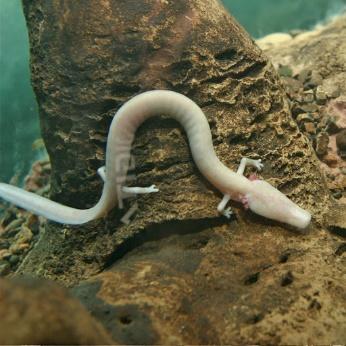 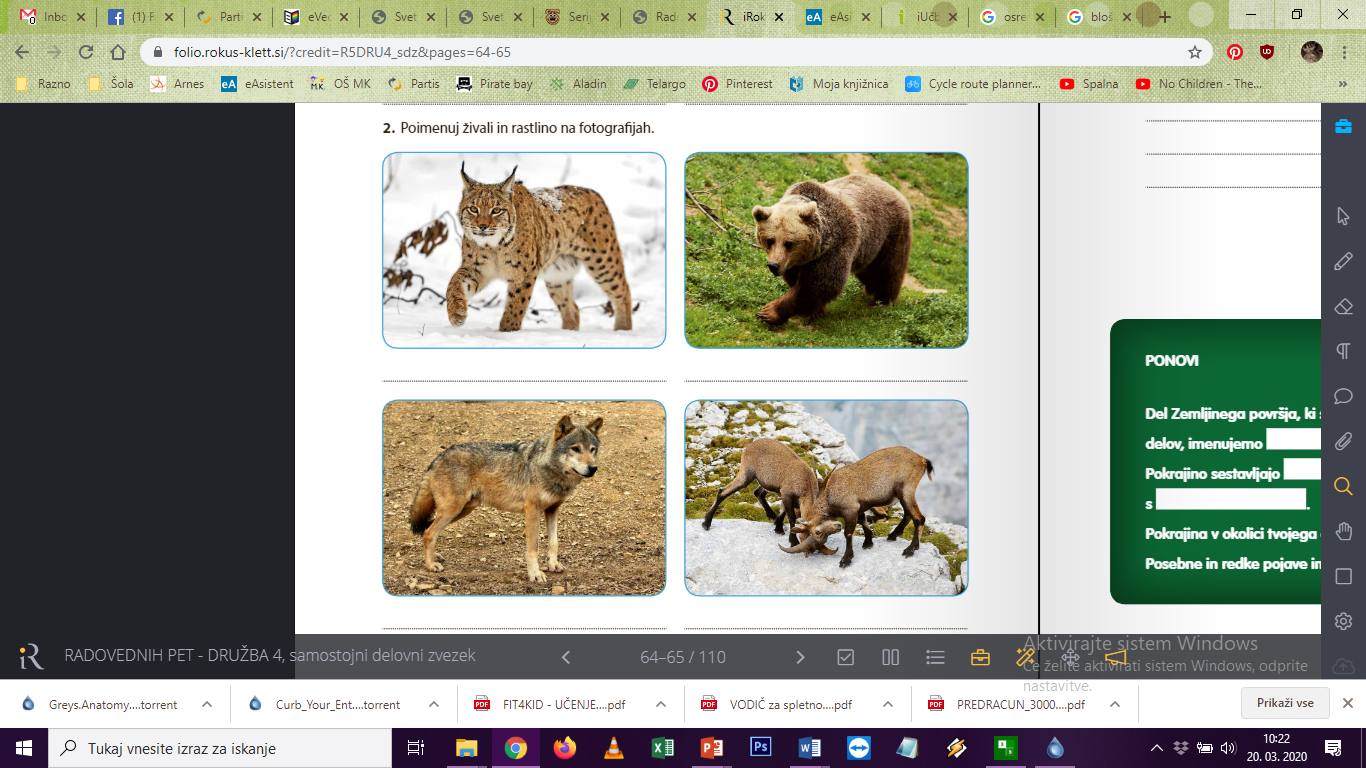 Na slikah so  RIS, MEDVED,ČLOVEŠKA RIBICA, VOLK, KOZOROG. SLJ KNJIŽEVNOST 30. 3. do 3. 4. 2020  1 in 2. ura REŠITVEVid Pečjak: Drejček in trije Marsovčki                                Če si napisal/ dobro marsovsko pravljico ali intervju, in bi rad da jo preberem tudi jaz, pošlji v pregled.Če želiš pokazati svojega vesoljčka, pošlji fotografijo. Naloga šteje za del EKO bralne značke.SLJ 30. 3. do 3. 4. 2020 REŠITVEuraDZ stran 28, 2. naloga.Pazi na velike začetnice. Piši s pisanimi črkami.Kodrček, Smrklja, Snemanje filma Poletje v školjki 3, Kolosej, Plesna šola Urška, Bleščica, Mladi talenti
Pazi na velike začetnice. Piši s pisanimi črkami. Pošlji fotografijo naloge. 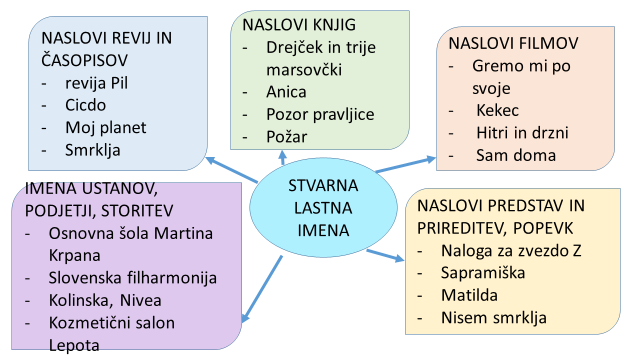 uraDZ stran 28, 3. naloga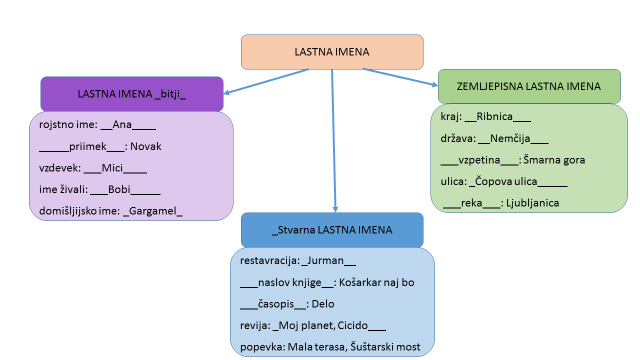 Pazi na velike začetnice. Piši s pisanimi črkami. 3. uraVelik dogodek za srednjeveško Ljubljano je bil, ko je leta 1552 z nadvojvodom Maksimiljanom iz Španije prek Trsta pripotoval v mesto prvi slon. Vsa Ljubljana je bila na nogah, ko je velikan prikorakal po Tržaški cesti in je na poti proti Dunaju počival na kraju današnjega hotela Slon.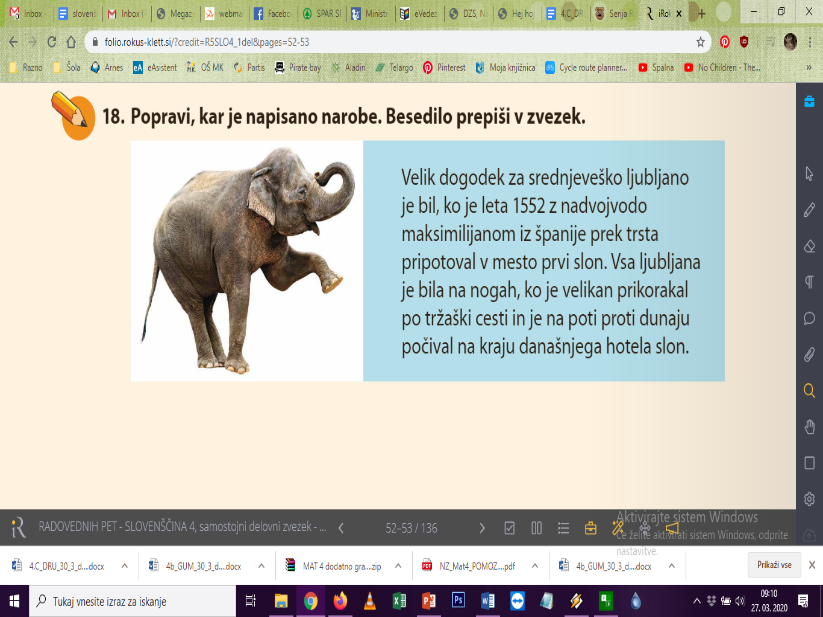 GUM 30. 3. do 3. 4. 2020 1.ura REŠITVEKatero je najstarejše ohranjeno glasbilo na svetu, najdeno prav na naših tleh?Piščal, ki so jo našli  v jami pri Cerknem.Kako so nastale ljudske pesmi?Ljudske pesmi so nastale spontano med ljudmi/izmislili so si jih ljudje.Kako so se prenašale?Prenašale so se iz roda v rod s petjem po spominu.Kaj pomeni, da so se prenašale iz roda v rod?Starejši so jih peli mlajšim/otrokom, ko pa so ti otroci zrasli, so jih spet peli svojim otrokom.Zakaj so si jih ljudje izmišljevali in ustvarjali?Izmišljali in peli so jih za zabavo/razvedrilo in ob posebnih priložnostih, ob ljudskih šegah in običajih.MAT od 30. 3. 2020 do 3. 4. 2020 REŠITVEuraVAJA30 g = _3_dag          50 dag = __500__ g             150 g = ___15__ dag2 kg = ___200_ dag         500 dag = __5__ kg              6000 g = ___6___ kg Učbenik naloge na strani 73 preveri v rešitvah na koncu učbenika.2. UraUČNI LIST VOŠČENKENajlažja je Filipova voščenka.Najtežja voščenka je rdeča.Nežina in Zalina voščenka skupaj tehtata 37 g.č) Jakova in Filipova voščenka skupaj tehtata 2 dag in 1 g.Nežine voščenke tehtajo 140 g.Jakove voščenke tehtajo 14 dag in 4 g.Jakova voščenka je za 2 g težja od Nežine.Zalina voščenka je za 14 g težja od Filipove. 8*23 g= 184 g,   14*9 g= 126 g 184g -126 g = 58 gTežja je Zalina škatla in sicer za 58 g.
3. Ura 
Naloge v delovnem zvezku na str. 60 in 61 preveri v rešitvah. Če jih nimaš, ti prilagam fotografijo.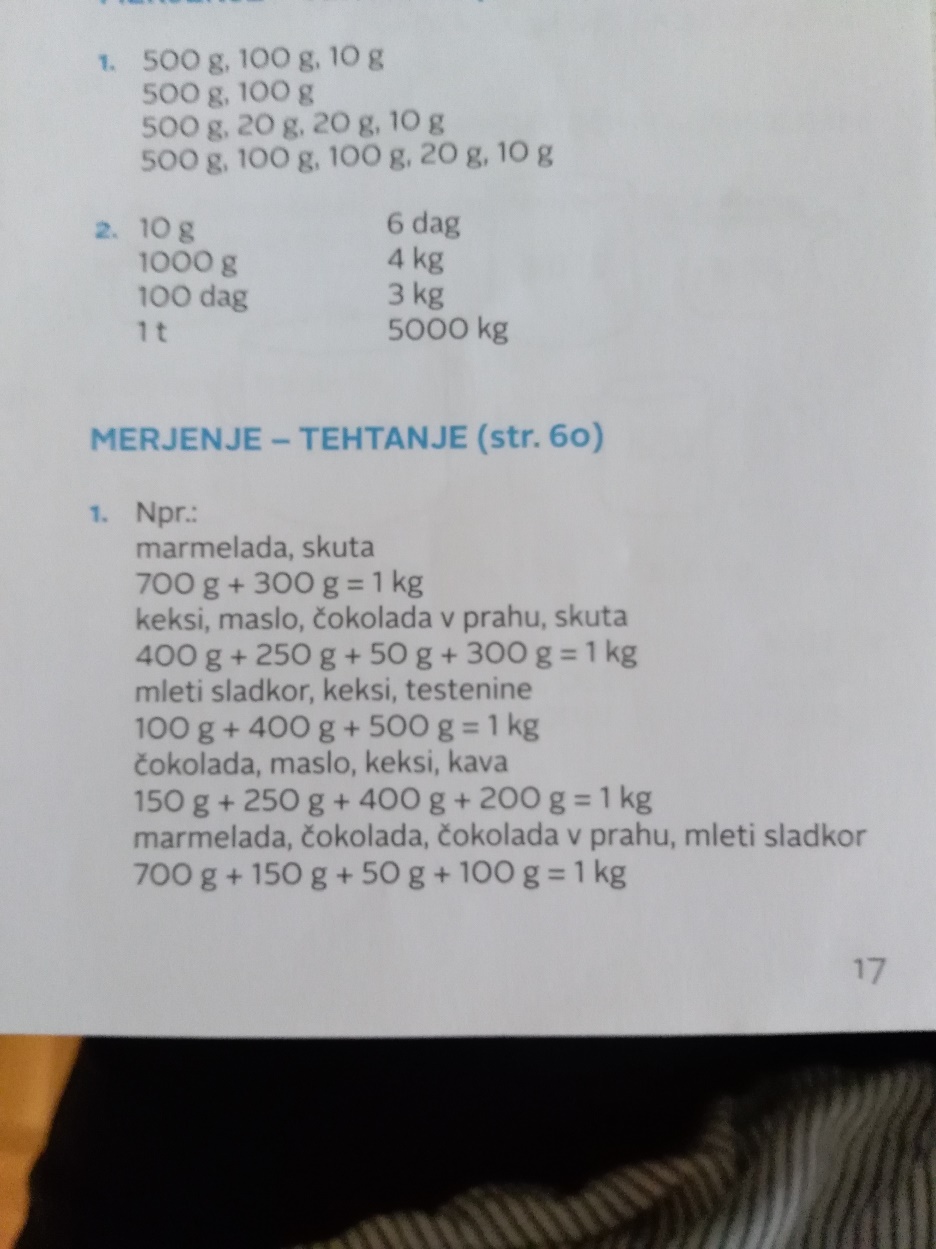 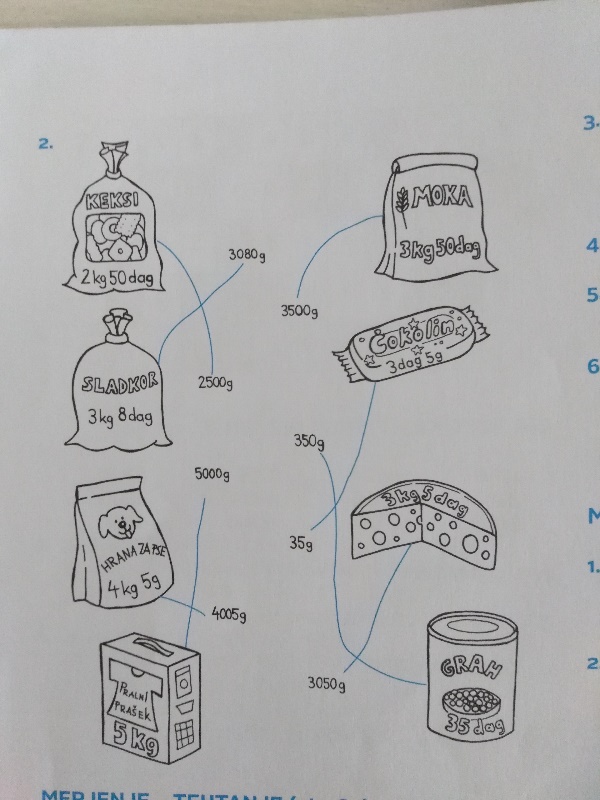 VAJA       5 dag 3 g = _53__ g  	        6 dag 8 g = _68__ g6 kg 5 dag = __605_ dag		3 kg 19 dag = _319__ dagg = 72 dag            		8 kg 8 dag = _808___ dagkg 30 dag = _930__ dag  	7 dag 9 g = _79___ g
4. uraRešitve nalog v učbeniku na stran 74 preveri v rešitvah na koncu učbenika.5. ura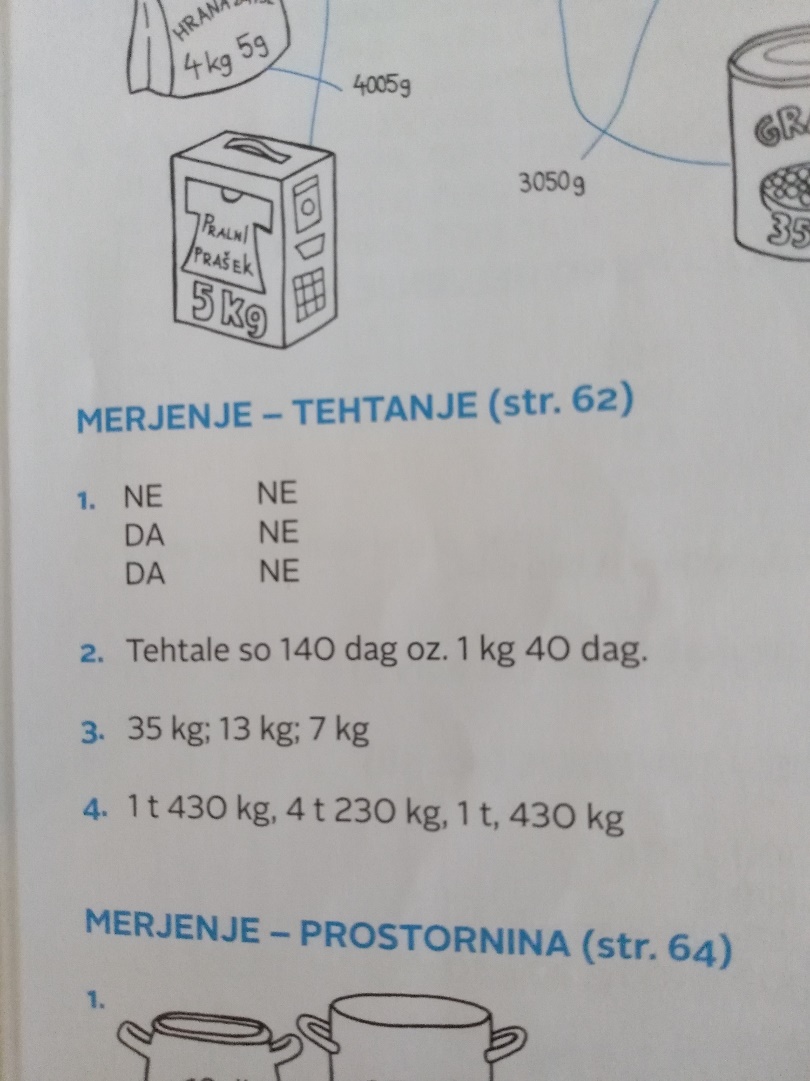 Naloge v delovnem zvezku na strani 62, 63 preveri v rešitvah. Če jih nimaš, ti pošiljam fotografijo.NIT 30. 3. do 3. 4. 2020 REŠITVE2. uraPrepiši v zvezek in odgovori ali dopolni.Katere skupine kosti sestavljajo človeško okostje? (Pomagaj si s sliko v učbeniku.) 
Lobanja, kosti roke, kosti noge, prsni koš, medenica/kolčnica, hrbtenica.Med kostmi lobanje najdemo ___NEGIBLJIVE_________ kostne stike. Imenujejo se _____ŠIVI________.__GIBLJIVI________ kostni stiki se imenujejo sklepi.Pljuča in srce varuje del okostja, ki mu rečemo ____PRSNI KOŠ______.Lobanja varuje naše ________MOŽGANE________.Zmoreš tudi to?Nežin domači kraj je  ______CELJE____________,  domača pokrajina pa ________CELJSKA KOTLINA________. Leži približno na ______SEVEROVZHODU________ Slovenije.Adamov domači kraj je  ______NOVA VAS____________,  domača pokrajina pa _____BLOŠKA PLANOTA___________. Leži približno na ____JUGU__________ Slovenije.LASTNA IMENA BITJIZEMLJEPISNA LASTNA IMENASTVARNA LASTNA IMENAKatjaLjubljanaSmrkljaTinaDomžaleKodrčekSnemanje filma Poletje v školjki 3KolosejPoletje v školjkiPlesna šola UrškaPoskočne nogiceOsnovna šola BarjeBleščicaMladi talentiMasa v dag in g1 dag 4 g2 dag 3 g1 dag 2 g0 dag 9 gMasa v g14 g23 g12 g9 g